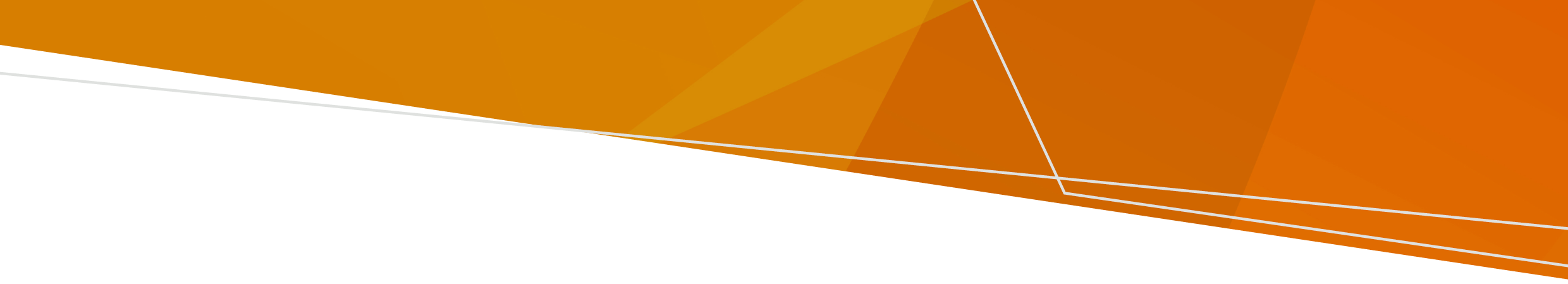 Governance key performance indicatorsThe chairpersons of Class A cemetery truss are required to complete the declaration/s below and submit this form with the annual plan to demonstrate their performance in governance as part of the annual KPI process.KPI 7: Board self-assessment Each year trusts are expected to undertake a self-assessment that captures the performance of individual trust members (including the chairperson) and the board as a whole. Performance should be measured against the trust’s functions and any specific goals set out in the annual plan. Please detail any significant issues that emerge from the board self-assessment: Declaration I 				 (name), Chairperson of the 				Cemeteries Trust, declare that the trust has undertaken a self-assessment and any significant issues emerging from the process have been noted above. (signed)				(date) KPI 8: Independent board assessment Note: independent board assessments must be undertaken every three years. If an assessment is not due this year, please provide the date of the last assessment:             /         /		In addition to self-assessment trusts must engage an independent assessor to measure the board’s collective performance once every three years. Performance should be evaluated using criteria comparable to those for the board self-assessment, to allow comparison of the outcomes of the two processes. Please detail any significant issues that emerge from the board self-assessment: Declaration I 				 (name), Chairperson of the 				Cemeteries Trust, declare that the trust has undertaken a self-assessment and any significant issues emerging from the process have been noted above. (signed)				(date) Class A cemetery trust key performance indicators Governance attestation formOFFICIALTo receive this document in another format, phone 1800 034 280, using the National Relay Service 13 36 77 if required, or email the department <cemeteries@health.vic.gov.au>.Authorised and published by the Victorian Government, 1 Treasury Place, Melbourne.© State of Victoria, Australia, Department of Health, February 2024.ISBN 978-1-76069-154-7 (pdf/online/MS word)Available at Cemeteries and Crematoria <https://www.health.vic.gov.au/cemeteries-and-crematoria/class-a-cemetery-trust-governance>